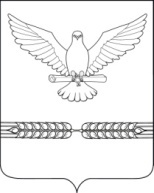 СОВЕТСТАРОЛЕУШКОВСКОГО СЕЛЬСКОГО ПОСЕЛЕНИЯПАВЛОВСКОГО РАЙОНАР Е Ш Е Н И Еот ____________	                                                                                         № _____ст-ца СтаролеушковскаяО работе муниципального бюджетного учреждения  «Социально-культурный центр муниципального образования Старолеушковское  сельское поселение» Павловского района в 2023 годуЗаслушав и обсудив информацию И.В.Черненко, директора муниципального бюджетного учреждения «Социально-культурный центр муниципального образования Старолеушковское  сельское поселение» Павловского района (далее – МБУ СКЦ) о работе в 2023 году МБУ СКЦ, Совет Старолеушковского сельского поселения Павловского района р е ш и л:1. Принять к сведению информацию И.В.Черненко, директора муниципального бюджетного учреждения «Социально-культурный центр муниципального образования Старолеушковское  сельское поселение» Павловского района о работе МБУ СКЦ в 2023 году и признать работу МБУ СКЦ в 2022 году удовлетворительной (прилагается).2.   Контроль за выполнением решения возложить на постоянную  комиссию по социальной политике, делам молодежи, охране здоровья, образованию, культуре и спорту (О.В.Онипченко).3. Решение вступает в силу со дня принятия.Председатель Совета Старолеушковскогосельского поселения  Павловского района                                           С.А.СкрипкаПРИЛОЖЕНИЕк решению Совета Старолеушковского сельского поселения Павловского районаот  ____________ № ____О работе муниципального бюджетного учреждения  «Социально-культурный центр муниципального образования Старолеушковское  сельское поселение» Павловского района в 2023 годуВ Муниципальное бюджетное учреждение «Социально – культурный центр муниципального образования Старолеушковское сельское поселение» Павловского района входят 3 учреждения культуры: Социально – культурный центр станицы Старолеушковской, в который входит Дом танца «Тополёк» и клуб станицы Украинской. В 2023 году Социально-культурным центром станицы Старолеушковской было проведено 347 мероприятий, с количеством посетивших 32 421 человека, из них мероприятий для детей 167 (5542)и молодежи 115 (5296 человек).СКЦ ст. Старолеушковской сотрудничает с учреждения различной ведомственной принадлежности для достижения общей цели.Это школы поселения,  ТОС (территориальное общественное самоуправление), Совет ветеранов, Общество инвалидов, Православная Церковь, хуторское казачье общество. Разработан цикл совместно проводимых мероприятий, часть из которых уже успешно реализована за истекший отчетный период.На отчетный период в СКЦ работают 15 клубных формирований, с количеством участников 387 человек.В Социально-культурном центре работают 8 кружков и коллективов художественной самодеятельности: это хореографический ансамбль «Тополек» рок-группа «Лабиринт», детский кружок выжигания по дереву «Эврика», кружок эстрадного пения «Ритм», студия раннего развития «Лукоморье» и клубных любительских объединения: молодежный клуб «Спектр», клуб «Нир» и клуб любителей инструментальной музыки «Бемоль», работающих с детьми и молодежью. Всего они охватывают 235 человек.Деятельность СКЦ направлена на выполнение следующих программ:  Районная муниципальная программа «Профилактика незаконного потребления и оборота наркотических средств в муниципальном образовании Павловский район».  За отчётный период в СКЦ станицы Старолеушковской было проведено 24 мероприятия оффлайн, на которых присутствовало 635 человек, в возрасте от 12 до 22 лет. В формате онлайн было проведено 32 мероприятия, просмотров 13295. Государственная программа Краснодарского края: «Доступная среда».В 2023 году в МБУ «СКЦ МО Старолеушковское СП» работали 2 клубных формирования для инвалидов и людей с ограниченными возможностями здоровья, с количеством участников 50  человек. Они объединяют людей старшего поколения.СКЦ активно сотрудничает со Старолеушковской коррекционной школой-интернатом.За отчётный период в СКЦ станицы Старолеушковской было проведено 18 мероприятий в режиме офлайн.  Их посетили 575 человек, из них 300  дети и подростки до 18 лет. Это театрализованные и концертные программы на календарные праздники, посиделки, тематические программы.В режиме онлайн проведено 21 мероприятий, количество просмотров  9752.Все здания МБУ «СКЦ МО Старолеушковское СП» оборудованы всем необходимым для беспрепятственного доступа и получения информации людьми с ограниченными возможностями здоровья.Программа: «Формирование условий для духовно-нравственного развития граждан».По данной программе  было проведено 36 мероприятий, на которых присутствовало 2884 человека.Онлайн мероприятий – 39, просмотров 10 420.Программа: «Об основах системы профилактики безнадзорности и правонарушений несовершеннолетних».За отчётный период в Старолеушковском СКЦ по данной программе было проведено:Офлайн мероприятий – 8, на которых присутствовало 234;Онлайн мероприятий – 9, просмотров 4149.Реализация Закона Краснодарского края «О государственной политике в сфере сохранения и развития традиционной народной культуры в Краснодарском крае»За отчетный период было проведено 30 мероприятий, их посетило 14 806 человек. Работа по этому направлению велась и в онлайн формате, проведено 12 мероприятий, их просмотрело 6 352 человека.Реализация программы «Старшее поколение».В 2023 году на базе СКЦ работали клуб пожилых людей и инвалидов «Пульс» и женский клуб декоративно-прикладного творчества «Мастерицы». Всего они охватывают 50 человек.       В 2023 году для старшего поколения было проведено 22 мероприятия, с количеством посетивших 934 человека.       Часть работы переведена в  онлайн. Затрагивались темы здоровья, видов и направлений декоративно-прикладного творчества, исторические факты.       В этом формате проведено 30 мероприятий, количество просмотров 14 048.Реализация краевой программы «Патриотическое воспитание население».В рамках реализации краевой программы проведено 46 мероприятий, с количеством посетивших 4108 человек.  В онлайн формате 56, с количеством просмотров 26 633.Работа по профилактике ВИЧ, алкоголизма и табакокурения.Всего по этому направлению проведено 5 мероприятий,  которые посетили 149 человек. Онлайн 9 мероприятий -3984 просмотра.В 2023 году ансамбль «Тополек»  получил диплом лауреата XXXII краевого фестиваля детских фольклорных коллективов “Кубанский казачок».  Диплом лауреата I и II степени Ежегодного Международного фестиваля-конкурса искусств «АРТ-ВЕСНА», диплом лауреата II степени Национальной премии в области современного искусства «Одаренные дети России», диплом лауреата I степени Международного многожанрового арт-проекта «Ты можешь!» фестиваля-конкурса искусств «Татьянин день». Диплом лауреата  II степени XXV Всероссийского фестиваля фольклорных коллективов «Кубанский казачок». Диплом лауреата I и II степени Международного чемпионата по хореографическому искусству «Танцэкватор». Народный хор казачьей песни принял участие в XIII районном фестивале казачьей культуры «Казачье братство».    Культурно-досуговая деятельность является основным направлением работы любого учреждения культуры  и СКЦ ст. Старолеушковской не является исключением из правил.   Досуговая деятельность Социально-культурного центра направлена на широкие слои населения и разновозрастную аудиторию.Отмена режима повышенной готовности по коронавирусной инфекции позволило перейти к привычному ритму работы. Все календарные праздники проводятся в офлайн формате: митинги и концерты ко Дню Победы, Дню памяти и скорби, 80-летию освобождения Кубани, индивидуальные поздравления вдов ветеранов ВОВ и тружеников тыла, поздравления членов семей участников СВО. Доброй традицией становятся вечера семейного отдыха, проводимые на базе отдыха «Островок». По традиции, в Доме культуры были проведены  мероприятия для начальных классов «Сказка о пасхальном яичке», театрализованная представление «Золотая Осень», новогодняя театрализованная программа «Новогодняя феерия ёлочных игрушек». Для детской студии «Лукоморье проведены театрализованные открытие и завершение учебного года, а также новогодний утренник.Творческая группа Дома культуры приняла участие в районных мероприятиях:  конкурс детских игровых программ «Битва аниматоров», фестиваль «Казачье братство», вечер семейного отдыха в парке ст. Павловской, Павловские скачки и День Павловского района. Пришедшая в пандемийные годы работа в онлайн формате прочно вошла в нашу жизнь, и занимает немалое место в работе Социально-культурного центра. Публикации , презентации, видеопрезентации по всем направлениям работы размещались на страничках в Одноклассниках, ВКонтакте и на сайте учреждения.Директор муниципального бюджетногоучреждения «Социально- культурный центр»муниципального образования Старолеушковскоесельское поселение Павловского района                                            И.В.Черненко